LACOMBE RINGETTE ASSOCIATION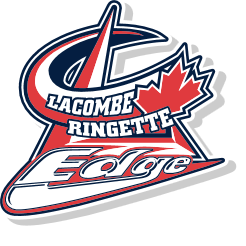 VOTING MEMBERS MEETING MINUTESZoom MeetingLACOMBE, ALBERTADATE: Thursday, February 11, 2021Sherri O’Muir called the meeting to order at 7:00 pmPRESENT:Carey Flewelling, Sherri O’Muir, Shelley Vickery, Shannon Walker, Lori Winslow, Tarina Hampton, Sherri O’Muir occupied the chair, Carey Flewelling acted as secretary. EXECUTIVE REPORTSPRESIDENT Sherri O’Muir – Report. - RAB Board voted to sanction play for those associations wanting to continue with physically distanced practices. All games / league play has been cancelled for the remainder of the season.- City of Lacombe removed the ice from the arena last week, and voted at Feb 8th council meeting not to reinstall it this season.- Survey sent to LRA members this week had 71 responses: 80% in favour of ending the season now and 20% wanting to continue.-Motion to cancel the remainder of the 2020-21 ringette season effective immediately. Moved by Carey Flewelling. Seconded by Shelley Vickery. All in favour, none opposed. Motion carried.TREASURER Shannon Walker– Report. - Shannon and Tarina worked together to calculate the cost to play for each player for the shortened season we were allowed. Expenses include the RAB fee, insurance, BGL fees, and ice rentals. Based on these numbers, they have recommended a refund of approximately 40% of registration fees to each participant with a couple of exceptions.- Motion to have the LRA Registrar refund registration fees to all participants starting February 18th, as follows:U6 - $90U10 first year players - $150U10 / 12 / 14 / 19 - $200Full-time goalies - no refundMoved by Shannon Walker. Seconded by Shelley Vickery. All in favour, none opposed. Motion carried.ADJOURNMENT 2.1	Sherri O’Muir adjourned the meeting at 7:43 pmNext meeting DATE: February 17 at 7:00pm via Zoom